
ChadwickNom :ChawickNom au complet : james chadwickPériode de temps : 20 octobre 1891 à 24 juillet 1974Nationalité :  AngalaisDécouverte : le neutron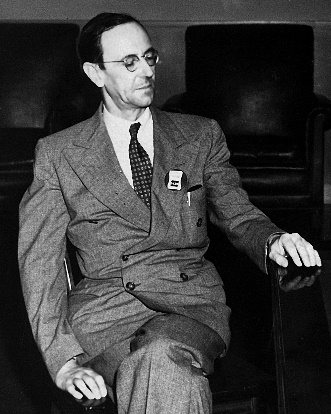 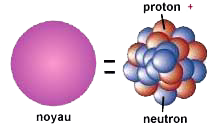 